Ежедневный гидрологический бюллетень №37  Сведения о состоянии водных объектов Туркестанской области по данным гидрологического мониторинга на государственной сети наблюдений по состоянию на 8 час. 6 апреля 2024 годаДанные ГЭС                              Директор                   		                                                        М. ЖазыхбаевСоставил: Алиев Ател.: 8 7252 55 08 65Күнделікті гидрологиялық бюллетень №37Мемлекеттік бақылау желісіндегі гидрологиялық мониторинг деректері бойынша Түркістан облысының су нысандарының 2024 жылғы 6 сәуірдегі сағат 8-гі жай-күйі туралы мәліметтер  СЭС бойынша мәліметтер                        Директор                   		                                                            М. Жазыхбаев 	Орындаған : Алиев А    тел.: 8 7252 55 08 65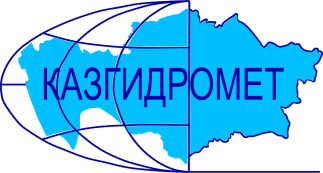 Филиал Республиканского государственного предприятия на праве хозяйственного ведения "Казгидромет" Министерства экологии и природных ресурсов РК по Туркестанской областиФилиал Республиканского государственного предприятия на праве хозяйственного ведения "Казгидромет" Министерства экологии и природных ресурсов РК по Туркестанской областиг. Шымкент   ул. Жылкышиева, 44г. Шымкент   ул. Жылкышиева, 44Тел. 55 08 65Название гидрологического постаОпасный уровеньводы ,смУровень воды ,смИзменение уровня воды за сутки ±смРасход воды, м³/сек Ледовая обстановка и толщина льда смр. Сырдарья –нижний бъеф Шардаринского вдхр.11805420298чистор. Сырдарья-  выше устье р. Келес790      565-4438чистор Сырдарья- с. Байыркум6182622чистор.Сырдарья-автомост выше Шардаринского вдхр. 11118150чистор. Келес- с. Казыгурт400273010,3чистор. Келес- устье500282445,5чистор. Арысь- аул. Жаскешу400301-17,68чистор. Арысь -ж.д.ст. Арысь849461-2073,4чистор. Арысь - с. Шаульдер925565-6279,7чистор. Жабаглысу -с. Жабаглы35023701,28чистор.Балыкты- с.Шарапкент25116224,14чистор. Машат  -с. Кершетас382156110,5чистор. Аксу- с. Саркырама29811107,65чистор. Аксу- с. Колькент43027808,97чистор.Боролдай-с.Боролдай380227-228,2чистор. Бадам- с. Кызылжар62530316,09чистор. Бадам -с. Караспан500176-17,86чистор. Сайрам -аул. Тасарык38012024,23чистор. Болдыбрек –у кордона Госзаповедника60015401,78чистор. Бугунь -с. Екпенди560343-1021,5чистор. Каттабугунь- с. Жарыкбас536287-111,1чистор. Шаян - в 3,3км ниже устья р.Акбет260169-29,93чистор.Угам- с.Угам 3561602чистор. Арыстанды -с. Алгабас320прсхн.б.канал  – с. Алгабас 9200,33чистор.Карашик- с. Хантаги35022809,28чистор. Ашилган- с. Майдантал350220-11,17чистор. Шубарсу- с. Шубар61032300,92чистор.Кокбулак-с.Пистели502233-52,44чистоКанал Достык-с.Шугыла530-538,5чистоНазвание ГЭСНормальный подпорный уровеньНормальный подпорный уровеньУровеньводы, м БСОбъем,млн м3Сброс,м3/сФактический приток, м3/сНазвание ГЭСУровеньводы, м БСОбъем,млн м3Уровеньводы, м БСОбъем,млн м3Сброс,м3/сФактический приток, м3/свдхр.Шардаринское – г.Шардара252.005200251.424778298484данные вдхр.Шардаринское – г.Шардара за 2023 год   251.735002ҚР Экология және табиғи ресурстар министрлігінің "Қазгидромет" шаруашылық жүргізу құқығындағы Республикалық мемлекеттік кәсіпорнының Түркістан облысы бойынша филиалыҚР Экология және табиғи ресурстар министрлігінің "Қазгидромет" шаруашылық жүргізу құқығындағы Республикалық мемлекеттік кәсіпорнының Түркістан облысы бойынша филиалыШымкент қ.   Жылқышиев көшесі, 44 үй.Шымкент қ.   Жылқышиев көшесі, 44 үй.Тел. 55 08 65Гидрологиялық бекеттердің атауыСудың шектік деңгейі, смСу дең-гейі,смСу деңгейі-нің тәулік ішінде өзгеруі,± смСу шығыны,  м³/секМұз жағдайы және мұздың қалыңдығы, смСырдария өз.- Шардара су қоймасының төменгі бъефі11805420298тазаСырдария өз.- Келес өзеннің жоғарғы сағасы 790      565-4438таза Сырдария өз. – Байырқұм ауылы6182622таза Сырдария  өз. - Шардара су    қоймасынаң жоғары автокөпірі11118150таза Келес өз. –Қазығұрт ауылы400273010,3таза Келес-саға500282445,5тазаАрыс өз. -Жаскешу ауылы400301-17,68тазаАрыс өзені - Арыс т.ж. станциясы849461-2073,4тазаАрыс өз. – Шәуілдір ауылы925565-6279,7тазаЖабаглысу  өз. - Жабаглы ауылы35023701,28таза Балықты өз. - Шарапкент ауылы25116224,14таза Машат өз. – Кершетас ауылы382156110,5таза Ақсу өз. –Сарқырама ауылы29811107,65таза Ақсу өз. – Көлкент ауылы43027808,97таза Боролдай өз.  – Боролдай ауылы380227-228,2таза Бадам өз.  – Қызылжар ауылы62530316,09тазаБадам өз.-  Қараспан ауылы500176-17,86тазаСайрам өз.-Тасарық ауылы38012024,23таза Балдыбрек өз.- Мемлекеттік қорық кордоны60015401,78таза Бөген өз. – Екпінді ауылы560343-1021,5тазаКаттабөген өз. – Жарыкбас ауылы536287-111,1тазаШаян өз.  – Ақбет өзенінің сағасынан 3,3 км төмен260169-29,93тазаӨгем өзені - Өгем ауылы3561602тазаАрыстанды өз. –Алғабас ауылы320өзеннін суы тартылдыканал–Алғабас ауылы9200,33тазаКарашық өзені-Хантағы ауылы35022809,28таза Ашылған өз. –Майдантал ауылы350220-11,17таза Шұбарсу өз.- Шұбар ауылы61032300,92таза Көкбұлақ  өз.-Пістелі ауылы502233-52,44таза Канал Достық -  Шұғыла ауылы530-538,5тазаСЭС атауы Қалыпты тірек деңгейіҚалыпты тірек деңгейіСу деңгейі,м БЖКөлем,млн м3Төгім,м3/сНақты ағын,м3/с СЭС атауы Су деңгейі,м БЖКөлем,млн м3Су деңгейі,м БЖКөлем,млн м3Төгім,м3/сНақты ағын,м3/с Шардара су қоймасы – Шардара қаласы252.005200251.424778298484Шардара су қоймасы – Шардара қаласы 2023 жылғы деректері   251.735002